                                                                                                                      проект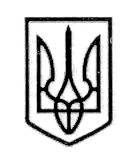 УКРАЇНАСТОРОЖИНЕЦЬКА МІСЬКА РАДАСТОРОЖИНЕЦЬКОГО РАЙОНУЧЕРНІВЕЦЬКОЇ ОБЛАСТІХХVІХ сесія  VII скликанняР  І  Ш  Е  Н  Н  Я    № ___-29/201925 квітня 2019 року                                                                     м. СторожинецьПро затвердження технічної документаціїпо нормативній грошовій оцінці земельної ділянкидержавної власності водного фонду            Керуючись статтею 43 Закону України « Про місцеве самоврядування в Україні, статтею 23 Закону України « Про оцінку земель»міська рада вирішила:              1. Затвердити технічну документацію по нормативній грошовій оцінці земельної ділянки державної власності водного фонду з метою виставлення права оренди на аукціоні для рибогосподарських потреб (10.07) на території Старожадівського старостинського округу (за межами населеного пункту), загальною площею 3,6017 га, кадастровий номер 7324589500:01:002:0310. Нормативна грошова оцінка становить 57 095 грн. 95 коп..           2. Контроль за виконанням  рішення покласти на постійну комісію з питань регулювання земельних відносин, архітектури, будівництва та перспективного планування (М.Деліцой).Сторожинецький міський голова                                           М.М.Карлійчук